27 апреля 2020 г. ВторникДосугМастерилка«Башенка из зубочисток»Материал:  упаковка зубочисток, пластилин, коврик для лепки.Задачи: Учить делать объемные поделки из зубочисток и пластилина; развивать воображение и мелкую моторику рук.Рекомендации родителям: Предложите ребенку набор зубочисток (количество неограниченно) и немного пластилина. Научите катать шарики одинакового размера (диаметр 1 см.) из пластилина между двумя пальчиками.  Предложите сделать поделку по замыслу самостоятельно. Если ребенок затрудняется, покажите картинки, пройдя по ссылке: https://www.pinterest.ru/pin/153122456055657465/Отправьте снимки для фотоотчета по желанию.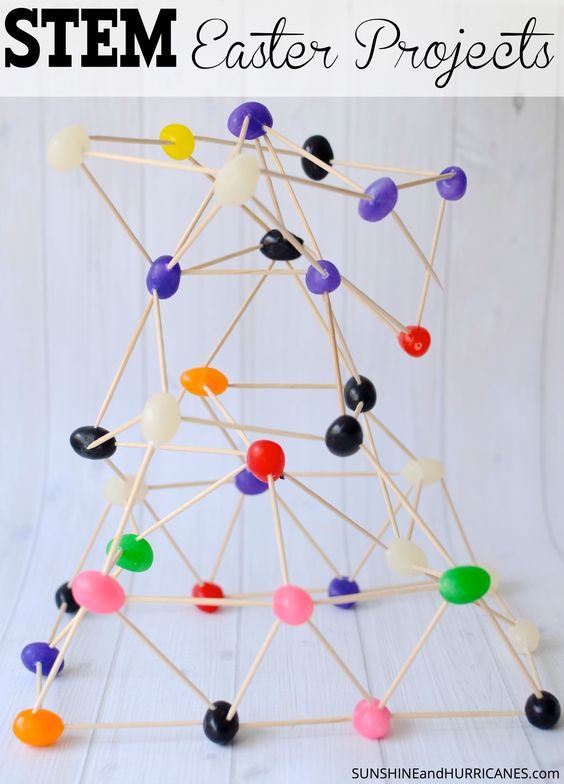 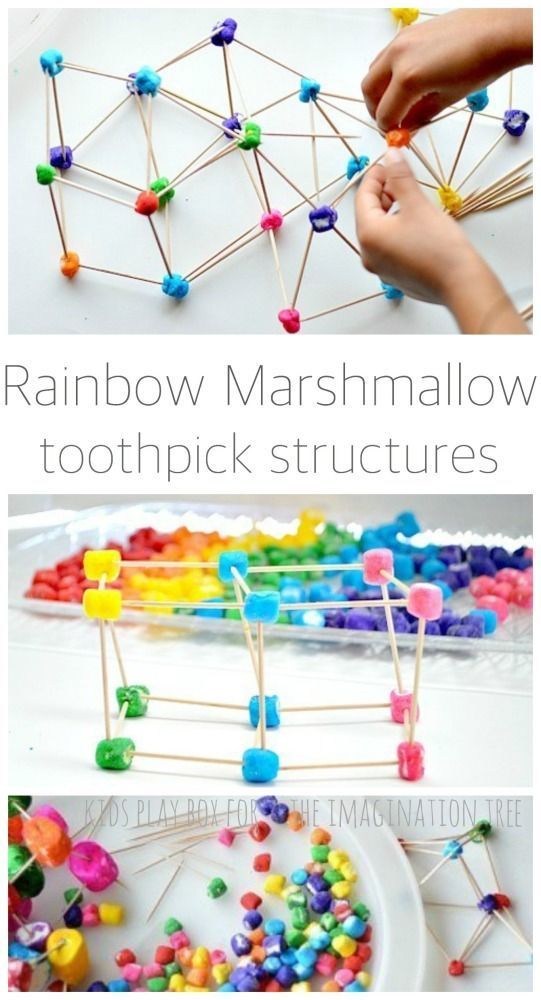 